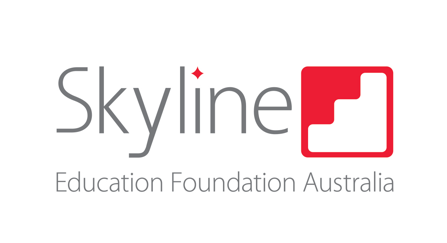 POSITION DESCRIPTIONThis Position Description is a guide only and is not intended to be an exhaustive or exclusive list of the duties of this Position. It is subject to review and modification by the Chief Executive Officer at any time in response to the changing needs of the organisation.Position title:Program Manager AssistantIncumbent:VacantReports to:Program ManagerDate PD reviewed:3 May 2021Location:The Skyline office is located at 45 Riversdale Road Hawthorn. The incumbent will spend most time operating remotely, occasionally in the office, and in schools and Program settings. The Skyline office is located at 45 Riversdale Road Hawthorn. The incumbent will spend most time operating remotely, occasionally in the office, and in schools and Program settings. The Skyline office is located at 45 Riversdale Road Hawthorn. The incumbent will spend most time operating remotely, occasionally in the office, and in schools and Program settings. Position PurposeThe Program Manager Assistant is responsible for enhancing the effectiveness of the Skyline Education Foundation Program Manager by providing high level administrative, digital, logistical and communications support.Context Skyline Education Foundation is a not for profit organisation funded through tax deductible gifts, grants, philanthropy, business and community contributions or donations that supports resilient high ability young people typically in low ICSEA (Index of Community Socio-Educational Advantage) government secondary schools to successfully complete their VCE and transition to tertiary education or career of choice.  Our vision is that VCE Students who have high ability or are gifted and/or academically talented become resilient leaders in the face of social and economic adversity. Our mission is to empower our Students to thrive through education and personal growth in a caring community. Over 15 years we have supported over 400 students to successfully complete year 12 and transition to higher education or their career of choice on a pathway to independence.Through the Skyline Program Students are empowered to:Develop skills, confidence and self-belief to manage and overcome financial and personal challenges Dream big and identify tertiary education and career pathways of their choiceAccess networking and other opportunities that help them to realise their aspirationsSkyline consists of a small management team of full and part-time paid staff, supported by volunteer teams and governed by an honorary Board with Committees.  Responsibilities and Accountabilities The Program Manager Assistant is accountable for supporting the Program Manager to optimise Skyline Program development, delivery, continuous improvement, outcomes and impacts.Responsibilities include:Provide a professional and engaging service experience emulating the organisation’s valuesImprove efficiencies through best practice Program administration and digitisation (IT, finance, risk, database, CRM, LMS, Projects, etc), communications (Students, Families, Schools), learning, engagement records managementOptimise operations by developing and enabling digital systems eg. Zoho CRM, LMSAccurate and up to date diary/calendar management and scheduling  Support logistics ensuring accurate and timely responsiveness eg Student needs and Program deliveryPrepare and edit Program communications, resources, presentations and reportsSupport Program research, collect and analyse data to prepare reports Support Program marketing, communications and fundraising efforts through preparation of presentations, coordination of initiatives and stakeholder liaisonCoordinate requests for information from internal and external stakeholders and provide a professional first point of contact for issuesEscalate emerging and sensitive issues, maintain confidencesArrange and coordinate bookings and logistics eg. for Program Masterclasses, Residential experiences, selection, testing, consultations Manage the collation of Program papers, presentations and reports Manage the volume of deliverables by creating opportunities to introduce efficiencies/automationOther tasks as required to fulfil the effective operations of the Program and to support the realization of the outcomes of the Strategic and Operational PlansCompetencies and AttributesHigh level administrative and digital skills and capacity to coordinate an effective and efficient contemporary ProgramStrong in technical capacity with ability to pick up IT and systems/software eg MS Office, Zoho, LearndashSuperior relationship management skills, particularly with colleagues and young peoplePossesses relevant tertiary qualification or in progress towards completionCan demonstrate a superior level of written communication skills; ability to write clear, structured, articulate, and analytical reportingCan complete presentations and communication for distribution across multimedia eg LMSStrong editing skillsStrong attention to detail, with a bent digital enablementAbility to meet deadlinesConfidence to communicate at all levels across an organisationEnjoys and can work in a fast-paced remote environment and is able to motivate others to achieve under pressure – hard but smart working ethicPositive can-do attitude – solutions focusQualifications and Experience – Key Selection CriteriaCultural and linguistic diversity and lived experience Capacity as an administrative and digtal professional Skills in leveraging innovative digital tools for data management, communication, presentations, project management Student and Teacher engagement – capacity to rapidly upskill in MS Office, Zoom, Zoho, LearndashCapacity in optimising efficienciesAbility in internal and external stakeholder liaison Capacity to succeed in complex stakeholder environmentsAbility to liaise eith contractors, suppliers and partners  Appropriate education qualification in relevant discipline mandatory, or progressing towards thisEmployee ValuesAll staff employed by Skyline Education Foundation are required to display personal qualities consistent with the organisation’s values:Respect – representatives of Skyline Education Foundation Australia support and respect the worth of all individuals and trust that their potential can be achieved. They should demonstrate respect for colleagues, stakeholders and community regardless of gender, sexual orientation, race or religion by:treating them fairly and objectivelycommitting to address conflicts fairly and moving forward once a resolution is reachedensuring freedom from discrimination, harassment and bullyingensuring our Program is imbued with strong research, evaluation, and evidenceAccountability – representatives of Skyline Education Foundation Australia demonstrate accountability by:placing the well-being of the students in our Program at center of every decision we take a commitment to full transparency in managing resources and communicating our social and economic impactusing all funds and resources wisely in order to provide the maximum benefit to all studentsCollaboration - representatives of Skyline Education Foundation collaborate with individuals and organisations to create powerful collective impact by:providing high quality services that build cohesion and connection owning problems by seeking solutions, rather than deflecting to another party to solveidentifying, promoting and supporting best practice and innovationLeadership – representatives of Skyline Education Foundation Australia demonstrate leadership by:behaving professionally and actively implementing, promoting and supporting these valuesensuring the voices of young people and the community in which they live are integral in the development of our ProgramEmpowering alumni to role model and give back to the next generation of students, and donorsensuring Skyline alumni representation at the BoardCommunity – representatives of Skyline Education Foundation Australia demonstrate dedication to fostering a sense of community by:offering students, parents/guardians, schools, and alumni, a support structure which enables social changeconsultation and transparencyproviding honest, impartial and timely advice and supportactively enabling care, dignity, compassion and prideOrganisational Relationships:Organisational Relationships:Nature/purpose of interaction     Note: ‘Frequent’ is defined as regular say every other day and ‘Daily’ is defined as employment dayProgram Manager The Program Manager Assistant reports to the Program Manager, receives direction and support. Contact with this position is daily.Program AssistantThe Program Manager Assistant works alongside other Program Assistant to provide support services to the Program Mangement TeamChief Executive Officer (CEO)The Program Manager Assistant is a key position in the Skyline management team led by the CEO, contact with this position is frequent.BoardCommunication is routinely through the CEO.Program Team – comprising staff, Board members and volunteersThe Program Manager Assistant may provide indirect support to the Program Team via the Program Managers on matters relating to the strategic/operational plans.  Engagement and Enablement ManagerAlumni Development ManagerGeneral Manager Skyline Hatch Work effectively together as part of the organisation’s team on both operational and strategic matters.  This position provides administrative support to Program Manager. Collaboration with wider Team colleagues is expected and required. Contact is on a frequent basis.Students, Alumni, Principals and Companion Teachers Engagement and collaboration with Students, Alumni and Companion Teachers to motivate, engage, build trust and confidence in Skyline and retain loyalty lifelong. Delivery of superior service is required.Other Stakeholders Work effectively with other stakeholders eg donors and supporters as required.Direct ReportsWhile there are no direct reports to the Program Manager Assistant, the role is required to operate interdependently as an enabler as explained above.Degree of ChangeTickMinorShow initiative/common sense. Suggest improvements.Enhance/Modify ExistingAdapt or enhance quality or value in existing methods.Make better as part of the day-today activities.Improvements Change significantly by enhancing entire existing processes, systems or productsXEvolutionary Change Develop truly new concepts or methods that break new groundMajor Challenges/Key IssuesProgram growth and development in the context restrained resourcesEstablishment of digital systems to become ‘business as usual’ eg. CRM, LMSFlexibility in a rapidly changing environmentMaintain stakeholder Net Promoter Score (NPS) Effectively coordinate multiple projects and multiple stakeholders Coordinate important proactive projects with ongoing urgent reactive issues Mobilise change without direct authority